À l’époque des pharaons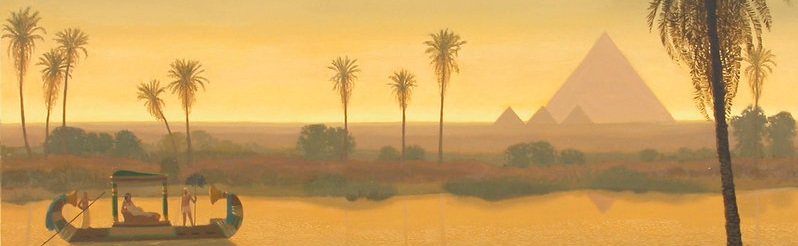 Surligne les phrases vraies (avec un surligneur).Barre les phrases fausses (avec une règle).Séthi est une petite fille.Séthi a dix ans.Séthi habite à Thèbes.Séthi est dans sa maison.La mère de Séthi dort.Le père de Séthi lui dit : « Dépêche-toi ! ».Séthi va à l’école ce matin.Ce livre se passe en Italie.À l’époque des pharaonsSurligne les phrases vraies (avec un surligneur).Barre les phrases fausses (avec une règle).Séthi discute avec le cuisinier.Séthi marche dans la rue.Séthi discute avec un ami.Le papi parle de la mort.Les dieux pèsent la tête du mort.Si tu agis bien, tu vas avec les dieux.Si tu agis mal, tu vas avec les dieux.Les méchants sont punis par les dieux.À l’époque des pharaonsSurligne les phrases vraies (avec un surligneur).Barre les phrases fausses (avec une règle).Séthi va à l’école.Séthi écrit sur du papyrus.Le papyrus coûte très cher.Séthi écoute une leçon de calcul.Le maître donne une leçon de lecture.Séthi peut devenir scribe.Le métier de scribe est nul.Les scribes sont riches.À l’époque des pharaonsSurligne les phrases vraies (avec un surligneur).Barre les phrases fausses (avec une règle).Séthi est à côté du temple.C’est le temple du dieu Anubis.Séthi pense à la fête de Noël.Séthi pense à la fête d’Opet.La statue du dieu va sur le Nil pour la fête.Séthi a un ami qui s’appelle Nehri.Des soldats sortent du temple.Séthi et Nehri suivent les prêtres.À l’époque des pharaonsSurligne les phrases vraies (avec un surligneur).Barre les phrases fausses (avec une règle).Séthi est allé au bord du Nil.Il n’y a personne au bord du Nil.Il y a un bateau sur le Nil.Il y a une pyramide sur le bateau.La colonne est fabriquée avec du métal.Le temple d’Amon va avoir une jolie colonne.Séthi voit une dame dans le Nil.Séthi voit un crocodile dans le Nil.À l’époque des pharaonsSurligne les phrases vraies (avec un surligneur).Barre les phrases fausses (avec une règle).Séthi est chez lui.Il y a un bal chez Séthi.Le père de Séthi donne un grand repas chez lui.Le père de Séthi construit un temple pour les dieux.Thotmès est un ami du papa de Séthi.Thotmès est fâché avec Séthi.Thotmès dit : « l’Égypte est un grand pays ».Séthi dort.À l’époque des pharaonsSurligne les phrases vraies (avec un surligneur).Barre les phrases fausses (avec une règle).Séthi est allé au bord du Nil.Il n’y a personne au bord du Nil.Il y a un bateau sur le Nil.Il y a une pyramide sur le bateau.La colonne est fabriquée avec du métal.Le temple d’Amon va avoir une jolie colonne.Séthi voit une dame dans le Nil.Séthi voit un crocodile dans le Nil.À l’époque des pharaonsSurligne les phrases vraies (avec un surligneur).Barre les phrases fausses (avec une règle).Séthi est chez lui.Il y a un bal chez Séthi.Le père de Séthi donne un grand repas chez lui.Le père de Séthi construit un temple pour les dieux.Thotmès est un ami du papa de Séthi.Thotmès est fâché avec Séthi.Thotmès dit : « l’Égypte est un grand pays ».Séthi dort.